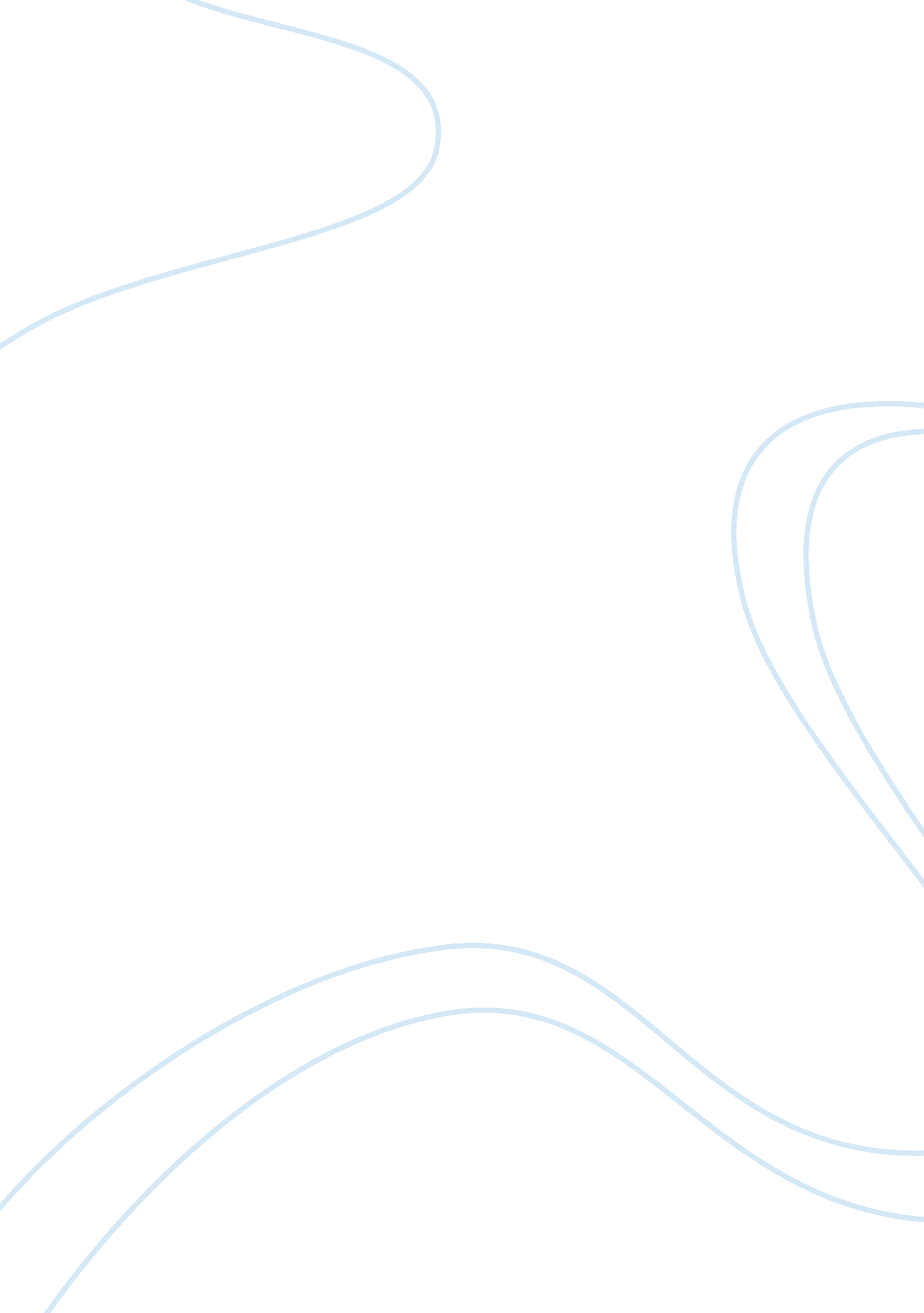 Older adults in montreal needs health and social care essayHealth & Medicine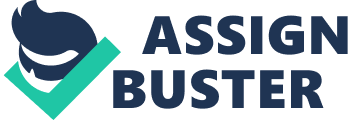 1 Introduction For many older grownups in Montreal, the ability to make finishs and chances around their community has profound effects on all facets of their lives and daily activities. In order to stay affiliated within the community, mobility and handiness by agencies of public transit is of primary importance for older grownups ( McPherson & A ; Wister, 2008 ) . It moreover ensures that those who can non drive and/or without entree to a private auto are non excluded from the chances of urban life. As one of the cosmopolite metropoliss in Canada and with a important figure of senior occupants, Montreal should guarantee that public transit systems must non merely expeditiously enable riders to travel from one finish to another but besides make it inclusive and easy to utilize peculiarly for those who face trouble in accessing it such as the older grownups. What do we cognize about public transit demands of seniors in Montreal? What has been undertaken to turn to their demands? In order to understand these inquiries, this paper aims to discourse the followers: ( 1 ) the importance of public transit and its consequent challenges to older grownups ; ( 2 ) current patterns in public theodolite services in Montreal ; ( 3 ) pattern rules and strength-based attack to pass through proviso ; and, ( 4 ) option attacks to pass through proviso for older grownups in the metropolis. 2 Importance of public theodolite and challenges to older grownups in Montreal Montreal, in comparing to the remainder of Quebec, has a greater per centum of older grownups in its population. The 2001 nose count informations shows that Montreal has 442, 684 older grownups stand foring 13 per centum of the population and lending 46 per centum for Quebec ( Hodge, 2008 ) . This figure will go on to turn in the coming old ages as it is expected that one in every four Canadian will be 65 or over. About 101, 190 seniors in Montreal have at least one signifier of disablement which includes trouble visual perception, hearing, communication, and walking, among others. Aside from sing physical damages, 28 per centum of them live under poorness and 18 per centum do non hold entree to a private auto ( Landreville & A ; Bickerstaff-Charron, 2010 ; TCAIM, 2009 ) . As seniors tend to hold troubles runing a private auto, utilizing public transit so becomes indispensable for guaranting their ability to make their coveted finishs. A Importance of public transit The usage of public transit is a cardinal to community engagement, productiveness, and independency for older grownups, particularly those who can no longer drive or unable to drive. Public theodolite services, which include coachs and trains, are often their lone options for going independently to work, wellness attention installations, shopping Centres, and a host of other finishs outside their places ( Marston, Golledge, & A ; Costanzo, 1997 ; McPherson & A ; Wister, 2008 ; TCAIM, 2009 ) . Transportation system must be present in a assortment of signifiers to run into the demands of older grownups. Aside from supplying coachs, trains and other specialised theodolite services, proper pavements with equal signage and without barriers to walking are besides indispensable for seniors. Once transit services are available, seniors must besides be able to entree it easy and safely. Public transit besides helps to get the better of distance in state of affairss where seniors reside far from urban centres or where communities have few available installations and services. For older grownups, the ability to utilize transit is both a agency and an terminal: a agency to entree services and installations while fulfilling their desire non to be isolated ( Hodge, 2008 ) . Challenges in utilizing public transit and attendant impacts to older grownups Seniors frequently face challenges in utilizing public theodolite which is brought approximately by their physical damages and the manner theenvironmentis constructed. It is noted that older grownups constitute a important proportion of people with some type of damage or disablement in relation to transit demands ( TRB, 2004 ) . These damages frequently have serious deductions in footings of mobility and entree to chances in the metropolis. An issue linked in urban countries concerns heightening handiness to transit usage among older grownups without compromising safety given that physical jobs tend to increase as one ages ( Titheridge, Achuthan, Mackett, & A ; Solomon, 2009 ) . Older adult females further suffer dual favoritism in utilizing public transit both on the evidences of gender and damage ( Venter, et Al. 2002 ) . The fact that public conveyance exists is of class merely one portion of the image. Existing roadways, prosaic installations at Michigans and Stationss, and mass-transit vehicles were by and large non designed with the aged in head. Rather, they are based on a 'normal ' individual-one presuming that the user is an able-bodied and to the full literate single. Public transit usage requires physical and cognitive abilities that may except some seniors such as the walking distance needed to the coach halt or Metro station are long and/or involve steep inclines. Reliability of theodolite agendas, long waiting times, the demand to mount high stepss in and out of the coach, and, transit driver 's competency in suiting senior riders are among the challenges that older grownups encounter in utilizing public transit. There is a demand to affect upon transit applied scientists and contrivers, policy shapers, urban contrivers and theodolite suppliers the importance of the 'one-size-does-not-fit-all ' premiss refering the proviso of transit services and substructure. In peculiar, these decision-makers have a duty to develop a better apprehension of the features of older people on the footing of which betterments can be made. Guaranting that older grownups are able to be nomadic with comparative easiness in metropoliss will be one of the cardinal challenges for contrivers as the urban population grows older. Declining mobility among seniors can be explained by many factors including physical ( Dis ) abilities, fiscal resources, and personal picks, but the design of their vicinities and the distances between finishs can besides act upon their travel picks and behaviors. Decades of transit and land usage planning that favoured the car over other mobility manners like walking or public transit is a major factor that can put limitations on the mobility of seniors who do non drive, or seldom do so ( Cao, Mokhtarian, & A ; Handy, 2007 ; Hodge, 2008 ) . Furthermore, the inability to entree to public transit would take to lower chances of traveling outside the place. For those who used to drive, releasing their driver 's licence have a higher hazard ofdepressionpeculiarly older work forces ( McPherson & A ; Wister, 2008 ) . These issues necessarily lead to their exclusion from making desired finishs and activities and to socially link with other people outside their places which in bend could lend to degradation in their quality of life. 3 Transportation system options to suit older grownups Even though the car is the vehicle of pick for making assorted finishs, communities across Canada are working hard to run into the transit demands of seniors who no longer thrust or have limited their drive to the daylight, the vicinity, or a individual finish. Given the pressing demand for more antiphonal and sustainable transit services, local and national transit bureaus have developed a figure of alternate manners to run into the travel demands of older grownups. The undermentioned summarizes the mix of transit options that would provide their demands ( insert beginnings ) : Car: individual rider, shared drive Public transit: low-floor coachs, community birds, trains/subways Demand-responsive para-transit services Private theodolite: taxis, limousines, chauffer services Specialized theodolite: hospital-based theodolite plans, interfaith and church-based plans, volunteer transit plans Other options: low-speed vehicles, walking 4 Current province of theodolite proviso for older grownups in Montreal The Societe de Transport de Montreal ( STM ) which is the chief theodolite bureau of the island has geared itself in bettering the whole public transit system to run into the demands of the population. STM has adopted a corporate policy on cosmopolitan handiness in order to cut down the figure of barriers forestalling people with functional damages from utilizing its public theodolite web ( STM, 2009b ) . The Master Plan of the City of Montreal purposes to heighten the perceptual experience and image of public transit in order to promote its usage ( Ville. de. Montreal, 2002 ) . Public infinites around tube, commuter train and intermodal Stationss, peculiarly the waiting countries, warrant particular attending to ease entree and make a safe and pleasant environment that meets the demands of every type of user. Action 14 of the Master Plan farther emphasized design rules in the locality of public transit entree points peculiarly in footings of easing connexions between coachs and tube. Implementing cosmopolitan handiness policies is one manner of advancing societal inclusion in the usage of public transit and entree to edifices. The Transportation Plan of Montreal besides mentioned cosmopolitan entree as a system-wide construct which is apparent through the deployment of articulated or low-floor coachs and supplying on-demand para-transit services ( Transport Adapte ) for frail seniors and other riders with functional damages. In 2008, STM launched a specialised coach service in August 2008 called Navette Or ( Golden Shuttle ) . This shuttle service now operates in 10 different vicinities in Montreal and makes Michigans at locations nigh high concentrations of older people ( including seniors abodes ) every bit good as at locations deemed to be of involvement to them ( STM, 2011 ) . This service is a positive measure that should greatly profit older people. Likewise, STM has late retrofitted five Metro Stationss along the orange line that are now accessible for wheelchair users ( STM, 2009a ) . Bonaventure station on the green line, meanwhile, is partly accessible ( i. e. from train platform to terminus ) . Supplying accessible Stationss from this theodolite line linking to the belowground metropolis is still under reappraisal and consideration. Despite these developments, much of the attempts are directed towards helping those who lack personal mobility and are wheelchair-bound. Covering with this most desperate and seeable group represents merely one section of the population with functional damages. Small attending has been paid to the demands of other mobility-impaired groups, including those who are blind or visually impaired and persons with other physical damages such as those with larning troubles still encounter restraints in utilizing the public transit ( Marston, et al. , 1997 ) . An emerging concern in transit services in Montreal are the migratory seniors in ethno-cultural communities who face troubles in talking either English or Gallic. The Alliance diethylstilbestrols Communautes Culturelles pour l'Egalite dans la Sante et lupus erythematosuss Services Sociaux ( ACCESS ) reported that 88. 3 per centum of the migratory seniors reside in the greater Montreal country ( Delgado, 2011 ) . The ability to pass on with coach or para-transit drivers or even name STM 's client service could be a important challenge for them in order to utilize public transit services. 4 Interventions and strength-based attack to pass through proviso Practice rules Seniors should be included in all facets of transit proviso, from the conceptualisation, design, execution, monitoring and rating. Advocacy Authorization to better mobility and handiness Guaranting walkability of streets Guaranting safety of theodolite What do users state about their impacts? Expression at remarks in Transport subdivision at Montreal Gazette online Benefits and challenges of theodolite issues identified The planning of land utilizations and transit can greatly act upon handiness. By puting parametric quantities for the physical design of urban scenes, these countries of activity define what is possible and what is non within the physical environment. Integrating cosmopolitan handiness ( or cosmopolitan design ) has accordingly become an of import consideration in edifice, urban design and planning in general ( Audirac, 2008 ; Bromley, Matthews, & A ; Thomas, 2007 ; Iwarsson & A ; Stahl, 2003 ) . Universal design aims to simplify life for persons of all ages, sizes, and abilities by doing the bing and future built environment and merchandises useable by more people. Guaranting accessible installations are installed aids in run intoing the demands of the older grownups every bit good as persons with reduced mobility by leting a larger proportion of the population to go independently than would otherwise be the instance ( Malo & A ; Berube , 1992 ) . There are many ways in which betterments in the design of public conveyance with attending to the older grownups can in bend benefit the general population. This might include improved clearer word pictures of the border between roadways and prosaic infinite, well-built and decently maintained pathwaies without any broken or uneven surfaces, good marks with universally-intelligible icons and - if text is necessary - clear, big, brooding inscription in an easy-to-read fount, and of class, safe and user-friendly public conveyance. 5 Proposed attacks to better transit services for older grownups Information and counsel must be sought from human services bureaus and theodolite plans that provide transit to shopping and banking countries, clinics, senior Centres and retirement communities to guarantee that the appropriate conveyance options are provided for seniors. One may ask about any voluntary driver plans in the country every bit good so that one can happen committed voluntaries who are willing to portion their vehicles in traveling to and from different finishs. Additionally, auto pooling and bird services are other options for the seniors to avail of free drives to medical Centres and such. The authorities must besides guarantee that cab services would be given at decreased rates for senior citizens. There are besides medical and nonmedical place attention services that frequently offer transit and aid services to older members of society. By offering better transit options for senior citizens, they would be able to bask greater mobility and freedom. Proposed attacks Judaic Edward Estlin Cummingss centre theodolite plan Car-pooling and car-sharing plans Pooling riders traveling in the same way Appellation of prioritized seating for seniors Evaluation Guaranting airing by STM on feedback from different theodolite users 6 Decision The ageing population is swelling quickly in both absolute and relative footings in Montreal and Canada, in general, and is expected to make so in the long tally. This clearly poses of import challenges for the authorities and society as a whole. On the positive side, the economic growing and up criterions of life that have well improved length of service rates of the people in general. Yet older people face physical, economic, and psychological barriers to go ; for some aged this includes damages in motor, sensory, and cognitive abilities. To get the better of these barriers and to let older people to play a full portion in society, we have to basically rethink attacks to transit in the two states. As a whole, puting an docket by developing enabling environments for older people is both an economic and a societal jussive mood. Safety and handiness are two of import considerations in planing and bettering transit for the aged. Our social duty of run intoing older people 's demands in a safe, accessible, and sustainable manner entails integrating cosmopolitan handiness ( or design ) principles in the whole transit environment. 